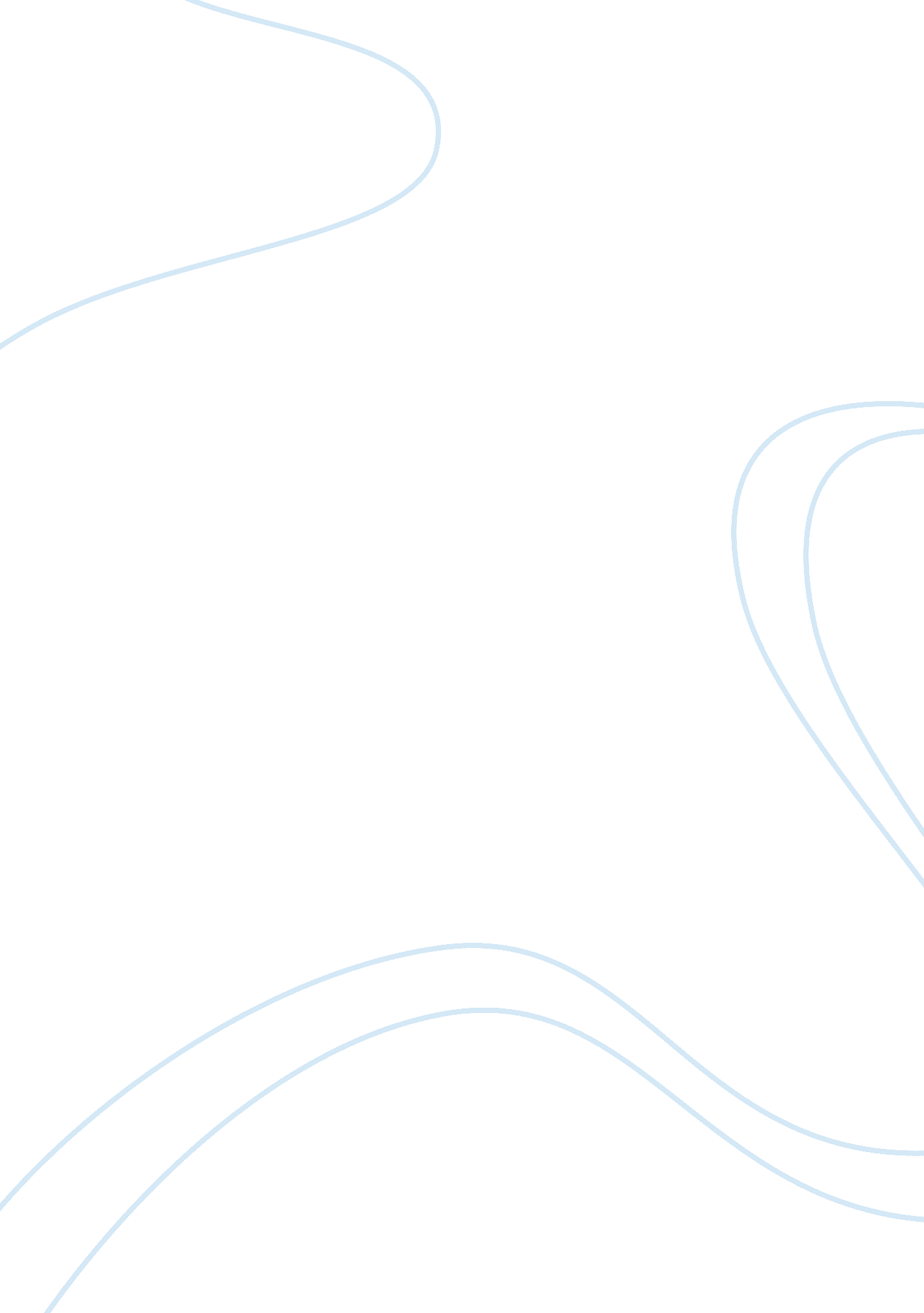 Essay on social sciences for public healthHealth & Medicine, Hospital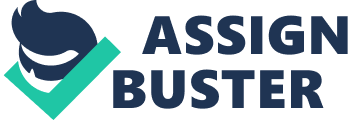 Introduction McDonald’s restaurant commenced its operation in the cafeteria sector in the late 1990 after starship children’s hospital decided to take the initiative of making a new eatery into that particular area. This advances brought about a debate arguing on the impact contributed by its existence in the same locality with a very reputable children’s hospital within New Zealand. Analyzing the context of place-in-the world and ethical landscape in text brought to light this debate and facilitate for set up of suitable solution (Walsh, 2005). Support for McDonalds The site to which the starship children’s hospital was located did not receive full support from the residence though a considerably good number of people had no issue with it and offered their dedicated support. Basing this in the context of place in the world it clearly reveals that having the restaurant located within the children’s hospital offer a suitable and more easy avenue for the people in the hospital either as patients or family members paying a visit to access the fast and affordable meals more conveniently. Since it beats logic for them to seek a different place to have their while the can easily get within the same building within the hospital environment. (Kearns & Barnett, 2000) 
The relationship between McDonald and the hospital perfectly outlined the suitability of the restaurant to be located to in the hospital in relation to the argument in the place - in- the – world whereas in the concept of ethical landscape less support was in place and at the same time they benefit from it being located inside the hospital by obtaining extra funds which would be used to improve their products and services. (Sahud, Binns, Meadow, & Tanz, 2006) 
This is as a result of an agreement made of increases the hospital renting rates once there is a realization of increase in sales. Bearing the ethical landscape in mind the restaurant went ahead to modified their menu so as to be inclusive of balance diet for the people regardless of the status in life. (Kearns & Barnett, 2000). Opposition for McDonalds Children in the starship on hearing about the opening of the MacDonald’s starship they decided to oppose the process. In the analysis it is considered place-in the –world is not appropriate to locate the children near the MacDonald’s food restaurant. The essence of the children hospital is actually to fight and cure diseases but not to serve any other purpose and promote the healing of the human. The restaurant is associated with such diseases as the obesity, chronic diseases, and other related diseases. It regard to this the rest6aurant shou8ld not have been allowed into the hospital. (Kearns & Barnett, 2000). In the analysis of the text the debate on the ethical landscape is considered and argued that it is unprofessional and unethical to allow fast food to be sold in hospital or even advertise it especially in the children’s hospital, it is stated that it is the responsibility of both the staff and the children to be vigilant on this matter and to recommend food for patients and visitors who come to the hospital. The unethical responsibility is not upheld by allowing MacDonald to sell his fast food. (Lesser& Lucan, 2013) Conclusion The supporting and also in the opposing end give a proper and sound argument when doing the analysis of both groups. thought the opp0sing side tend to be more strong properly due to the support it gets in the research and the opinion made by professionals that it is not good to locate fast food near hospitals. It is the responsibility of the staff and the children as well to promote nutritious food References Kearns, R. & Barnett, J. (2000). Happy meals in the Starship enterprise: Interpreting a moral geography of healthcare consumption. Health & Place, 6(1), 81-93. 
Lesser, L. & Lucan, S. (2013). The ethics of hospital cafeteria food. American Medical Association Journal of Ethics, 15(4), 299-305. 
Sahud, H., Binns, H., Meadow, W., & Tanz, R. (2006). Marketing fast food: Impact of fast food in children’s hospitals. Pediatrics, 118(6), 2290-2297. 
Walsh, R. (2005, April 2). McDonalds discharges itself after eight years at Starship. 